Western Australia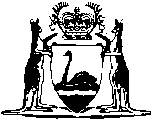 Credit (Administration) Act 1984Credit (Administration) Regulations 1985Western AustraliaCredit (Administration) Regulations 1985Contents1.	Citation	12.	Commencement	13.	Interpretation	14.	Prescribed fees for an application for a licence (s. 9)	15.	Duplicate licence (s. 16(2))	36.	Inspection fees (s. 19)	37.	Licence fee (s. 21(1))	47A.	Late fee under s. 21(5)	58A.	Refund of fees after referral day	58B.	Reimbursement of application fee after referral day	68.	Prescribed officer (s. 49(1)(b))	69.	Infringement notices	710.	Forms	7Schedule 1 — Prescribed offences and modified penaltiesSchedule 2 — FormsNotes	Compilation table	12Defined termsWestern AustraliaCredit (Administration) Act 1984Credit (Administration) Regulations 19851.	Citation 		These regulations may be cited as the Credit (Administration) Regulations 1985 1.2.	Commencement 		These regulations come into operation on 1 March 1985 1.3.	Interpretation 		In these regulations unless the context otherwise requires — 	the Act means the Credit (Administration) Act 1984;	the Credit Act means the Credit Act 1984.4.	Prescribed fees for an application for a licence (s. 9) 	(1)	Subject to this regulation, the prescribed fee payable under section 9(2) in respect of an application for a licence shall be — 	(a)	where the applicant was the holder of a credit providers licence under the Hire-Purchase Act 1959 an amount calculated as follows — 		where		F	means the fee payable; and		A	means the relevant amount provided by the applicant under the previous licence as determined by the commissioner,		reduced proportionately for each month of the unexpired period of the previous licence that remains after 30 April 1985;	(b)	where the applicant was not the holder of a licence under the Hire-Purchase Act 1959 an amount calculated as follows — 		where		F	means the fee payable; and		A	means the actual amount of relevant credit provided in Western Australia by the licensee in the previous 12 months,		but, in any event the amount payable shall be not less than $620 and shall not exceed $23 000.	(1a)	Where an applicant for a licence carries on or proposes to carry on business as a credit provider — 	(a)	as a partner — the fee payable in respect of the application shall be the fee payable under subregulation (1) calculated by reference to the amount of credit provided by the partnership and divided by the number of partners in the partnership at the time of the application and, where the applicant is a partner in more than one partnership, the sum of those amounts;	(b)	on his own account and as a partner — the fee payable in respect of the application shall be the sum of the amounts payable under subregulation (1) and paragraph (a).	(1b)	Where the applicant is one of the trustees of a trust the provisions of subregulation (1a) apply as though the applicant were a partner and the other trustees were partners.	(2)	In subregulation (1) — 	previous licence means the licence issued to the applicant under the Hire-Purchase Act 1959 and in force immediately prior to 30 April 1985;	relevant amount means the sum of the average monthly amounts of credit under the Hire-Purchase Act 1959 in the period of 12 months ending on 30 April 1985 to which the Credit Act would have applied had that Act been in force at that time.	[Regulation 4 (erratum: Gazette 3 May 1985 p. 1586); amended: Gazette 31 May 1985 p. 1903; 21 Jun 1985 p. 2260; 13 Jun 1986 p. 1996; 4 Sep 1987 p. 3517; 29 Jul 1988 p. 2563; 30 Jun 1989 p. 1974; 1 Aug 1990 p. 3651; 13 Dec 1991 p. 6158; 14 Aug 1992 p. 4022; 30 Nov 1993 p. 6408-9; 27 Jun 2006 p. 2253; 15 Jun 2007 p. 2770; 17 Jun 2008 p. 2548.] 5.	Duplicate licence (s. 16(2)) 		The prescribed fee for the issue of a duplicate licence under section 16(2) of the Act is $30.	[Regulation 5 amended: Gazette 4 Sep 1987 p. 3517; 29 Jul 1988 p. 2563; 30 Jun 1989 p. 1974; 30 Nov 1993 p. 6409; 27 Jun 2006 p. 2253.] 6.	Inspection fees (s. 19) 	(1)	The fee for an inspection of the Register of Licensed Credit Providers is $10.	(2)	The fee for a copy (certified or uncertified) or an extract of an individual registration in the Register of Licensed Credit Providers is $10 for the first page and $2 for each subsequent page.	(3)	The fee for a copy (certified or uncertified) or an extract of all registrations in the Register of Licensed Credit Providers is $122.	[Regulation 6 inserted: Gazette 1 Aug 1990 p. 3651; amended: Gazette 13 Dec 1991 p. 6158; 14 Aug 1992 p. 4023; 30 Nov 1993 p. 6409.] 7.	Licence fee (s. 21(1)) 	(1)	Subject to this regulation, the prescribed fee payable for a licence under section 21(1) of the Act is an amount calculated as follows — 		where		F	means the fee payable; and		A	means the average amount of credit as determined by the Commissioner provided by the credit provider under transactions to which the Credit Act or the Code applied or applies in each of the 12 months of the period ending on the anniversary of the grant of the licence to the licensee,		but in any event the amount payable shall be not less than $440 and shall not exceed $23 000.	(2)	Where a licensee carries on business — 	(a)	as a partner — the fee payable under section 21(1) of the Act shall be the fee payable under subregulation (1) calculated by reference to the amount of credit provided by the partnership and divided by the number of partners in the partnership at the time that the fee is payable and, where the licensee is a partner in more than one partnership, the sum of those amounts;	(b)	on his own account and as a partner — the fee payable under section 21(1) of the Act shall be the sum of the amounts payable under subregulation (1) and paragraph (a).	(3)	Where a licensee is one of the trustees of a trust the provisions of subregulation (2) apply as though the licensee were a partner and the other trustees were partners.	[Regulation 7 amended: Gazette 21 Jun 1985 p. 2261; 13 Jun 1986 p. 1996; 4 Sep 1987 p. 3517; 29 Jul 1988 p. 2563; 30 Jun 1989 p. 1974; 1 Aug 1990 p. 3651; 13 Dec 1991 p. 6158; 14 Aug 1992 p. 4023; 28 Jun 2005 p. 2902; 13 Jun 2006 p. 2056; 27 Jun 2006 p. 2253; 15 Jun 2007 p. 2771; 17 Jun 2008 p. 2548.] 7A.	Late fee under s. 21(5) 		The late fee payable under section 21(5) of the Act shall be calculated as 10% of the licence fee with a minimum of $50.	[Regulation 7A inserted: Gazette 29 Jul 1988 p. 2563.] 8A.	Refund of fees after referral day	(1)	In this regulation — 	last licence fee means — 	(a)	in the case of a superseded licence which was granted not more than the twelve months immediately before the referral day, the amount of the fee paid under section 9(2) of the Act on application for the grant of the licence; and	(b)	in the case of any other superseded licence, the amount of the annual fee paid under section 21(1) of the Act in respect of the year commencing on the anniversary of the date of grant which falls not more than twelve months before the referral day;	refund period, in respect of a superseded licence, means the period beginning on the referral day and ending on the day before the anniversary of the grant of the licence which falls next after the referral day;	superseded licence means a licence which is in force on the referral day.	(2)	Within 3 months after the referral day, the holder of a superseded licence may apply in writing in a form acceptable to the Commissioner for a proportionate refund of the last licence fee.	(3)	As soon as is reasonably practicable after receiving an application under subregulation (2), the Commissioner is to pay to the applicant an amount by way of proportionate refund of the last licence fee calculated in accordance with the following formula — 		$R = $F x (D/365)		where — 		$R	=	the amount to be paid by way of proportionate refund;		$F	=	the amount of the last licence fee;		D	=	the number of days in the refund period.	[Regulation 8A inserted: Gazette 30 Jun 2010 p. 3178-9.]8B.	Reimbursement of application fee after referral day		Where — 	(a)	a person applies for a licence and pays the fee required under section 9(2) of the Act; and	(b)	on the referral day, the Commissioner has neither granted a licence pursuant to the application nor rejected the application,		as soon as is reasonably practicable after the referral day the Commissioner is to repay to the applicant the amount of the application fee.	[Regulation 8A inserted: Gazette 30 Jun 2010 p. 3179.]8.	Prescribed officer (s. 49(1)(b)) 		For the purposes of section 49(1)(b) of the Act — 	(a)	the Commissioner for Consumer Affairs of the Public Service of the State; and	(b)	the Commissioner of Police,		are prescribed officers.	[Regulation 8 inserted: Gazette 10 Oct 1986 p. 3875.] 9.	Infringement notices	(1)	The offences specified in Schedule 1 are offences for which an infringement notice may be issued under Part 2 of the Criminal Procedure Act 2004.	(2)	The modified penalty specified opposite an offence in Schedule 1 is the modified penalty for that offence for the purposes of section 5(3) of the Criminal Procedure Act 2004.	(3)	The Commissioner may, in writing, appoint persons or classes of persons to be authorised officers or approved officers for the purposes of Part 2 of the Criminal Procedure Act 2004.	(4)	The Commissioner is to issue to each authorised officer a certificate, badge or identity card identifying the officer as a person authorised to issue infringement notices.	[Regulation 9 inserted: Gazette 22 Sep 2006 p. 4095.]10.	Forms		The forms set out in Schedule 2 are prescribed in relation to the matters specified in those forms.	[Regulation 10 inserted: Gazette 22 Sep 2006 p. 4095.]Schedule 1 — Prescribed offences and modified penalties[r. 9]	[Heading inserted: Gazette 22 Sep 2006 p. 4095.]	[Schedule 1 inserted: Gazette 22 Sep 2006 p. 4095-6.]Schedule 2 — Forms[r. 10]	[Heading inserted: Gazette 22 Sep 2006 p. 4096.]Form 1 — Infringement notice	[Form 1 inserted: Gazette 22 Sep 2006 p. 4096; amended: Gazette 20 Aug 2013 p. 3827.]Form 2 — Withdrawal of infringement notice	[Form 2 inserted: Gazette 22 Sep 2006 p. 4097.]Notes1	This is a compilation of the Credit (Administration) Regulations 1985 and includes the amendments made by the other written laws referred to in the following table.  The table also contains information about any reprint.Compilation tableDefined terms[This is a list of terms defined and the provisions where they are defined.  The list is not part of the law.]Defined term	Provision(s)last licence fee	8A(1)previous licence	4(2)refund period	8A(1)relevant amount	4(2)superseded licence 	8A(1)the Act	3the Credit Act	3
Offences under Credit (Administration) Act 1984
Offences under Credit (Administration) Act 1984Modified penaltys. 6(1)Unlicensed person carrying on business of providing credit .......................................................
$2 000s. 6(2)Unlicensed person holding out as carrying on business of providing credit ..................................
$1 000s. 14(2)Carrying on, or holding out as carrying on, business of providing credit under unauthorised name ..................................................

$1 000s. 15Carrying on business of providing credit in partnership with unlicensed person .........................
$1 000s. 17(1)Failing to notify change of address .........................$200s. 17(2)Failing to notify cessation of business at specified address .....................................................
$200s. 26Failing to produce licence for endorsement ............$200Credit (Administration) Act 1984Infringement noticeCredit (Administration) Act 1984Infringement noticeInfringement 
notice no.Alleged offenderName:	Family nameName:	Family nameAlleged offender	Given names	Given namesAlleged offenderor	Company name ____________________________________		ACNor	Company name ____________________________________		ACNAlleged offenderAddress ________________________________________________	PostcodeAddress ________________________________________________	PostcodeAlleged offenceDescription of offence _____________________________________Description of offence _____________________________________Alleged offenceCredit (Administration) Act 1984 s. Credit (Administration) Act 1984 s. Alleged offenceDate 	/	/20	Time 	a.m./p.m.Date 	/	/20	Time 	a.m./p.m.Alleged offenceModified penalty  $Modified penalty  $Officer issuing noticeNameNameOfficer issuing noticeSignatureSignatureOfficer issuing noticeOfficeOfficeDate Date of notice 	/	/20Date of notice 	/	/20Notice to alleged offender It is alleged that you have committed the above offence.If you do not want to be prosecuted in court for the offence, pay the modified penalty within 28 days after the date of this notice.  How to payBy post: Send a cheque or money order (payable to ‘Approved Officer — Credit (Administration) Act 1984’) to: Approved Officer — Credit (Administration) Act 1984Department of Consumer and Employment Protection Locked Bag 14  Cloisters SquarePerth  WA  6850In person: Pay the cashier at: Department of Consumer and Employment Protection219 St George’s Terrace,  Perth  WAIt is alleged that you have committed the above offence.If you do not want to be prosecuted in court for the offence, pay the modified penalty within 28 days after the date of this notice.  How to payBy post: Send a cheque or money order (payable to ‘Approved Officer — Credit (Administration) Act 1984’) to: Approved Officer — Credit (Administration) Act 1984Department of Consumer and Employment Protection Locked Bag 14  Cloisters SquarePerth  WA  6850In person: Pay the cashier at: Department of Consumer and Employment Protection219 St George’s Terrace,  Perth  WAIf you do not pay the modified penalty within 28 days, you may be prosecuted or enforcement action may be taken under the Fines, Penalties and Infringement Notices Enforcement Act 1994.  Under that Act, some or all of the following action may be taken — your driver’s licence may be suspended; your vehicle licence may be suspended or cancelled; your details may be published on a website; your vehicle may be immobilised or have its number plates removed; and your property may be seized and sold.If you need more time to pay the modified penalty, you can apply for an extension of time by writing to the Approved Officer at the above postal address. If you want this matter to be dealt with by prosecution in court, sign here ______________________________________
and post this notice to the Approved Officer at the above postal address within 28 days after the date of this notice.If you do not pay the modified penalty within 28 days, you may be prosecuted or enforcement action may be taken under the Fines, Penalties and Infringement Notices Enforcement Act 1994.  Under that Act, some or all of the following action may be taken — your driver’s licence may be suspended; your vehicle licence may be suspended or cancelled; your details may be published on a website; your vehicle may be immobilised or have its number plates removed; and your property may be seized and sold.If you need more time to pay the modified penalty, you can apply for an extension of time by writing to the Approved Officer at the above postal address. If you want this matter to be dealt with by prosecution in court, sign here ______________________________________
and post this notice to the Approved Officer at the above postal address within 28 days after the date of this notice.Credit (Administration) Act 1984Withdrawal of infringement noticeCredit (Administration) Act 1984Withdrawal of infringement noticeWithdrawal no.Alleged offenderName:	Family nameName:	Family nameAlleged offender	Given names	Given namesAlleged offenderor	Company name ___________________________________		ACNor	Company name ___________________________________		ACNAlleged offenderAddress _______________________________________________	PostcodeAddress _______________________________________________	PostcodeInfringement noticeInfringement notice no.Infringement notice no.Infringement noticeDate of issue  	/	/20Date of issue  	/	/20Alleged offenceDescription of offence __________________________________Description of offence __________________________________Alleged offenceCredit (Administration) Act 1984 s. Credit (Administration) Act 1984 s. Alleged offenceDate 	/	/20	Time	a.m./p.m.Date 	/	/20	Time	a.m./p.m.Officer withdrawing noticeNameNameOfficer withdrawing noticeSignatureSignatureOfficer withdrawing noticeOfficeOfficeDateDate of withdrawal 	/	/20Date of withdrawal 	/	/20Withdrawal of infringement notice[*delete 
whichever
is not applicable]The above infringement notice issued against you has been withdrawn.  If you have already paid the modified penalty for the alleged offence you are entitled to a refund.  *	Your refund is enclosed.  or*	If you have paid the modified penalty but a refund is not enclosed, to claim your refund sign this notice and post it to:	Approved Officer — Credit (Administration) Act 1984Department of Consumer and Employment Protection Locked Bag 14  Cloisters SquarePerth  WA  6850Signature	/	/20The above infringement notice issued against you has been withdrawn.  If you have already paid the modified penalty for the alleged offence you are entitled to a refund.  *	Your refund is enclosed.  or*	If you have paid the modified penalty but a refund is not enclosed, to claim your refund sign this notice and post it to:	Approved Officer — Credit (Administration) Act 1984Department of Consumer and Employment Protection Locked Bag 14  Cloisters SquarePerth  WA  6850Signature	/	/20CitationGazettalCommencementCredit (Administration) Regulations 198522 Feb 1985 p. 699-700 (erratum 3 May 1985 p. 1586)1 Mar 1985 (see r. 2)Credit (Administration) Amendment Regulations 198531 May 1985 p. 190331 May 1985Credit (Administration) Amendment Regulations (No. 2) 198521 Jun 1985 p. 226021 Jun 1985Credit (Administration) Amendment Regulations 198613 Jun 1986 p. 19961 Jul 1986 (see r. 2)Credit (Administration) Amendment Regulations (No. 2) 198610 Oct 1986 p. 387510 Oct 1986Credit (Administration) Amendment Regulations 19874 Sep 1987 p. 35174 Sep 1987Credit (Administration) Amendment Regulations 198829 Jul 1988 p. 256329 Jul 1988Credit (Administration) Amendment Regulations 198930 Jun 1989 p. 19741 Jul 1989 (see r. 2)Credit (Administration) Amendment Regulations 19901 Aug 1990 p. 36511 Aug 1990Credit (Administration) Amendment Regulations 199113 Dec 1991 p. 615813 Dec 1991Credit (Administration) Amendment Regulations 199214 Aug 1992 p. 4022-314 Aug 1992Credit (Administration) Amendment Regulations 199330 Nov 1993 p. 6408-930 Nov 1993Reprint of the Credit (Administration) Regulations 1985 as at 16 Jul 1999
(includes amendments listed above)Reprint of the Credit (Administration) Regulations 1985 as at 16 Jul 1999
(includes amendments listed above)Reprint of the Credit (Administration) Regulations 1985 as at 16 Jul 1999
(includes amendments listed above)Credit (Administration) Amendment Regulations 200528 Jun 2005 p. 29021 Jul 2005 (see r. 2)Credit (Administration) Amendment Regulations (No. 3) 200613 Jun 2006 p. 205613 Jun 2006Credit (Administration) Amendment Regulations (No. 2) 200627 Jun 2006 p. 22531 Jul 2006 (see r. 2)Credit (Administration) Amendment Regulations 200622 Sep 2006 p. 4094-722 Sep 2006 (see r. 2(a))Reprint 2:  The Credit (Administration) Regulations 1985 as at 10 Nov 2006
(includes amendments listed above)Reprint 2:  The Credit (Administration) Regulations 1985 as at 10 Nov 2006
(includes amendments listed above)Reprint 2:  The Credit (Administration) Regulations 1985 as at 10 Nov 2006
(includes amendments listed above)Credit (Administration) Amendment Regulations 200715 Jun 2007 p. 2770-1r. 1 and 2: 15 Jun 2007 (see r. 2(a));Regulations other than r. 1 and 2: 1 Jul 2007 (see r. 2(b))Credit (Administration) Amendment Regulations 200817 Jun 2008 p. 2548r. 1 and 2: 17 Jun 2008 (see r. 2(a));Regulations other than r. 1 and 2: 1 Jul 2008 (see r. 2(b))Credit (Administration) Amendment Regulations 201030 Jun 2010 p. 3177-91 Jul 2010 (see r. 2(a)(ii), (b)(ii) and Gazette 30 Jun 2010 p. 3187)Credit (Administration) Amendment Regulations 201320 Aug 2013 p. 3827r. 1 and 2: 20 Aug 2013 (see r. 2(a));
Regulations other than r. 1 and 2: 21 Aug 2013 (see r. 2(b) and Gazette 20 Aug 2013 p. 3815)